Buongiorno e benvenuti al corso "Valutazione nella scuola primaria – Edizione 1" organizzato dalla DeA Formazione. 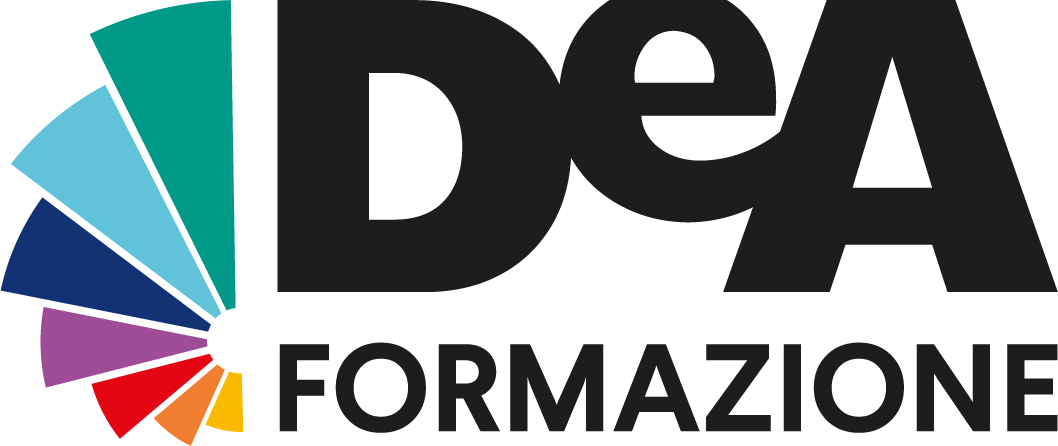 Per accedere al corso è necessario iscriversi su DeA Scuola, seguendoTUTTIquesti semplici passi:SE HAI GIA’ UN PROFILO SU DEASCUOLA.ITClicca (o fai CTRL + Click) sul seguente link: https://formazione.deascuola.it/offerta-formativa/evento/valutazione-per-la-scuola-primaria-dal-voto-al-giudizio-liceo-e-fermi-aversa-edizione-1/Clicca su "Iscriviti subito" a destraInserisci, nella parte destra della schermata, la tua mail e la tua password Clicca ancora su “Iscriviti subito”Completa la tua iscrizione cliccando su CONFERMA E PROSEGUIConferma i tuoi dati personali e clicca su ISCRIVITIBene! Sei iscritto al corso, clicca su ACCEDI al CORSO.Se hai effettuato correttamente l’iscrizione riceverai una mail di Benvenuto al corsoSE NON HAI UN PROFILO SU DEASCUOLA.ITVai su suwww.deascuola.it e clicca su Entra a destra in altoRegistrati scegliendo il tuo profilo (se appartieni alla scuola dell’infanzia scegli Altro)Una volta registrato, seguii passaggi del punto 1IMPORTANTE: al fine di ricevere i link per la partecipazione ai webinar è OBBLIGATORIA L’ISCRIZIONE AL CORSO ONLINE, da effettuare seguendo tutti i passaggi sopra elencati.Riceverai i link per partecipare ai webinar il giorno stesso della diretta, nella mattinata.Al termine della visione deiwebinar, sotto ad ogni video troverai il pulsante “Segna come completato”, clicca per contrassegnare la partecipazione. Questo passaggio è da svolgere per TUTTI i moduli presenti in piattaforma; se tutti i moduli non vengono contrassegnati come completati entro il termine del corso non avrai diritto all'attestato di partecipazione finale.Al completamento di tutti i passaggi previstiriceverai una mail per compilare il questionario di gradimento e potrai scaricare il tuo attestato.I docenti di ruolo possono iscriversi anche su SOFIA – ID 66361Approveremo anche l’attestato su SOFIA, al termine dell’edizione del corsoI materiali in piattaforma resteranno disponibili fino al 31Gennaio 2022, dopodichè non saranno più consultabili.Hai bisogno di chiarimenti per l'iscrizione? Scrivi a corsi@deaformazione.it o contatta il 3318057155 dal lunedì al giovedì dalle 10 alle 13 e dalle 14 alle 18 anche via Whatsapp 	